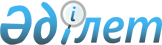 Об определении мест для размещения агитационных печатных материалов и предоставления помещений для встреч с избирателями для всех кандидатов в Президенты Республики Казахстан на территории Жамбылского района Северо - Казахстанской области
					
			Утративший силу
			
			
		
					Постановление акимата Жамбылского района Северо-Казахстанской области от 22 января 2019 года № 7. Зарегистрировано Департаментом юстиции Северо-Казахстанской области 24 января 2019 года № 5204. Утратило силу постановлением акимата Жамбылского района Северо-Казахстанской области от 19 июля 2021 года № 182
      Сноска. Утратило силу постановлением акимата Жамбылского района Северо-Казахстанской области от 19.07.2021 № 182 (вводится в действие по истечении десяти календарных дней после дня его первого официального опубликования).
       В соответствии с пунктами 4, 6 статьи 28 Конституционного закона Республики Казахстан от 28 сентября 1995 года "О выборах в Республике Казахстан" акимат Жамбылского района Северо - Казахстанской области ПОСТАНОВЛЯЕТ:
      1. Определить для всех кандидатов в Президенты Республики Казахстан места для размещения агитационных печатных материалов на территории Жамбылского района Северо - Казахстанской области согласно приложению 1 к настоящему постановлению.
      2. Предоставить на договорной основе помещения для встреч с избирателями для всех кандидатов в Президенты Республики Казахстан согласно приложению 2 к настоящему постановлению.
      3. Коммунальному государственному учреждению "Аппарат акима Жамбылского района Северо - Казахстанской области" в установленном законодательством Республики Казахстан порядке обеспечить:
      1) государственную регистрацию настоящего постановления в Департаменте юстиции Северо - Казахстанской области;
      2) в течение десяти календарных дней со дня государственной регистрации настоящего постановления, направление его копии в бумажном и электронном виде на государственном и русском языках в Северо - Казахстанский областной филиал Республиканского государственного предприятия на праве хозяйственного ведения "Республиканский центр правовой информации" Министерства юстиции Республики Казахстан для официального опубликования и включения в Эталонный контрольный банк нормативных правовых актов Республики Казахстан;
      3) размещение настоящего постановления на интернет - ресурсе акимата Жамбылского района после его официального опубликования.
      4. Контроль за исполнением настоящего постановления возложить на руководителя аппарата акима Жамбылского района Северо - Казахстанской области.
      5. Настоящее постановление вводится в действие по истечении десяти календарных дней после дня его первого официального опубликования. 
       "СОГЛАСОВАНО"
      Председатель 
      Жамбылской районной 
      избирательной комиссии
      _________ А. Умаров 
      "__" ___________ 2019 года Места для размещения агитационных печатных материалов для всех кандидатов в Президенты Республики Казахстан на территории Жамбылского района Северо - Казахстанской области Помещения для проведения встреч с избирателями всем кандидатам в Президенты Республики Казахстан
					© 2012. РГП на ПХВ «Институт законодательства и правовой информации Республики Казахстан» Министерства юстиции Республики Казахстан
				
      Исполняющий обязанности 
акима Жамбылского района 
Северо - Казахстанской области 

М. Нуркенов
Приложение 1 к постановлению акимата Жамбылского района Северо - Казахстанской области от "22" января 2019 года № 7
№ п/п
Наименование сельского округа, населенного пункта
Места для размещения агитационных печатных материалов
1
Архангельский сельский округ, село Архангелка
Площадь, прилегающая к зданию коммунального государственного учреждения "Аппарат акима Архангельского сельского округа Жамбылского района Северо - Казахстанской области", улица Гагарина, 37
2
Благовещенский сельский округ, село Благовещенка
Территория, прилегающая к зданию коммунального государственного учреждения "Аппарата акима Благовещенского сельского округа Жамбылского района Северо - Казахстанской области", улица Мира, 1
3
Жамбылский сельский округ, село Жамбыл
Территория, прилегающая к зданию коммунального государственного учреждения "Жамбылская общеобразовательная школа" коммунального государственного учреждения "Отдел образования Жамбылского района Северо - Казахстанской области", улица Мектеп, 4
4
Казанский сельский округ, село Казанка
Территория, прилегающая к зданию коммунального государственного учреждения "Аппарат акима Казанского сельского округа Жамбылского района Северо - Казахстанской области", улица Конституции, 11
5
Кайранкольский сельский округ, село Кайранколь
Территория, прилегающая к зданию коммунального государственного учреждения "Кайранкольская общеобразовательная школа" коммунального государственного учреждения "Отдел образования Жамбылского района Северо - Казахстанской области", улица Гагарина, 14
6
Кладбинский сельский округ, село Кладбинка
Территория, прилегающая к зданию коммунального государственного учреждения "Кладбинская общеобразовательная школа" коммунального государственного учреждения "Отдел образования Жамбылского района Северо - Казахстанской области", улица Мира, 42
7
Майбалыкский сельский округ, село Святодуховка
Территория, прилегающая к зданию коммунального государственного учреждения "Аппарат акима Майбалыкского сельского округа Жамбылского района Северо - Казахстанской области", улица Трудовая, 4
8
Мирный сельский округ, село Мирное
Территория, прилегающая к зданию коммунального государственного учреждения "Аппарат акима Мирного сельского округа Жамбылского района Северо - Казахстанской области", улица Ленина, 24
9
Озерный сельский округ, село Озерное
Территория, прилегающая к зданию коммунального государственного учреждения "Озерная общеобразовательная школа" коммунального государственного учреждения "Отдел образования Жамбылского района Северо - Казахстанской области", улица Конституции, 4
10
Первомайский сельский округ, село Буденное
Территория, прилегающая к зданию коммунального государственного учреждения "Буденновская общеобразовательная школа" коммунального государственного учреждения "Отдел образования Жамбылского района Северо - Казахстанской области", улица Школьная, 26
11
Пресноредутский сельский округ, село Пресноредуть
Территория, прилегающая к зданию коммунального государственного учреждения "Пресноредутская общеобразовательная школа" коммунального государственного учреждения "Отдел образования Жамбылского района Северо - Казахстанской области", улица Школьная, 18
12
Пресновский сельский округ, село Пресновка
Территория, прилегающая к зданию коммунального государственного учреждения "Аппарат акима Пресновского сельского округа Жамбылского района Северо - Казахстанской области", улица Дружбы, 19; территория, прилегающая к зданию коммунального государственного учреждения "Отдел культуры и развития языков Жамбылского района Северо - Казахстанской области", улица Иванова, 19
13
Троицкий сельский округ, село Троицкое
Территория, прилегающая к зданию коммунального государственного учреждения "Троицкая общеобразовательная школа" коммунального государственного учреждения "Отдел образования Жамбылского района Северо - Казахстанской области", улица Центральная, 47Приложение 2 к постановлению акимата Жамбылского района Северо - Казахстанской области от "22" января 2019 года № 7
№ п/п
Наименование сельского округа, населенного пункта
Помещения для проведения встреч с избирателями
1
Архангельский сельский округ, село Архангелка
Актовый зал в здании коммунального государственного учреждения "Аппарат акима Архангельского сельского округа Жамбылского района Северо - Казахстанской области", улица Гагарина, 37
2
Благовещенский сельский округ, село Благовещенка
Актовый зал в здании коммунального государственного учреждения "Благовещенская общеобразовательная школа" коммунального государственного учреждения "Отдел образования Жамбылского района Северо - Казахстанской области", улица Мира, 7
3
Жамбылский сельский округ, село Жамбыл
Фойе 2 этажа в здании коммунального государственного учреждения "Жамбылская общеобразовательная школа" коммунального государственного учреждения "Отдел образования Жамбылского района Северо - Казахстанской области, улица Мектеп, 4
4
Казанский сельский округ, село Казанка
Зрительный зал в здании Казанского сельского клуба, улица Конституции, 11
5
Кайранкольский сельский округ, село Кайранколь
Актовый зал в здании коммунального государственного учреждения "Кайранкольская общеобразовательная школа" коммунального государственного учреждения "Отдел образования Жамбылского района Северо - Казахстанской области", улица Гагарина, 14
6
Кладбинский сельский округ, село Кладбинка
Актовый зал в здании коммунального государственного учреждения "Кладбинская общеобразовательная школа" коммунального государственного учреждения "Отдел образования Жамбылского района Северо - Казахстанской области, улица Мира, 42
7
Майбалыкский сельский округ, село Святодуховка
Актовый зал в здании коммунального государственного учреждения "Общеобразовательная школа имени Сабита Муканова" коммунального государственного учреждения "Отдел образования Жамбылского района Северо - Казахстанской области", улица Школьная, 7
8
Мирный сельский округ, село Мирное
Актовый зал в здании коммунального государственного учреждения "Мирненская общеобразовательная школа" коммунального государственного учреждения "Отдел образования Жамбылского района Северо - Казахстанской области", улица Центральная плошадь, 14
9
Озерный сельский округ, село Озерное
Актовый зал в здании коммунального государственного учреждения "Озерная общеобразовательная школа" коммунального государственного учреждения "Отдел образования Жамбылского района Северо - Казахстанской области", улица Конституции, 4
10
Первомайский сельский округ, село Буденное
Актовый зал в здании коммунального государственного учреждения "Буденновская общеобразовательная школа" коммунального государственного учреждения "Отдел образования Жамбылского района Северо - Казахстанской области", улица Школьная, 26
11
Пресноредутский сельский округ, село Пресноредуть
Актовый зал в здании коммунального государственного учреждения "Пресноредутская общеобразовательная школа" коммунального государственного учреждения "Отдел образования Жамбылского района Северо - Казахстанской области", улица Школьная, 18
12
Пресновский сельский округ, село Пресновка
Актовый зал в здании коммунального государственного учреждения "Пресновская общеобразовательная школа" коммунального государственного учреждения "Отдел образования Жамбылского района Северо - Казахстанской области", улица Шайкина, 29
13
Троицкий сельский округ, село Троицкое
Фойе 3 этажа в здании коммунального государственного учреждения "Троицкая общеобразовательная школа" коммунального государственного учреждения "Отдел образования Жамбылского района Северо - Казахстанской области", улица Центральная, 47